	ESTATES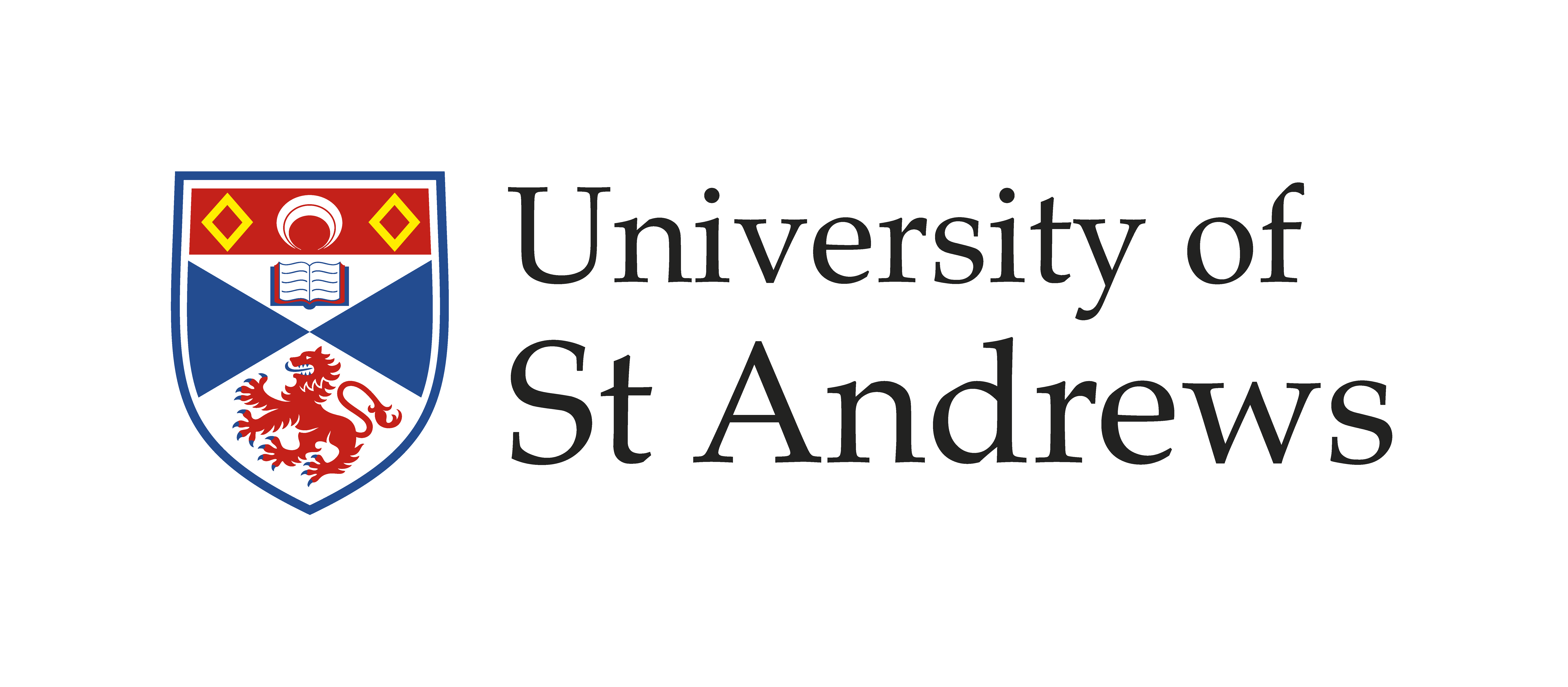 CUSTOMS INFORMATION required for ALL non-document items that are to be sent abroad via courierTo:	Mail Room			Date:Name of staff member sending item:……………………………………………….Ext……………….Department………………………………………..…………………………………………………..Name of Recipient:……………………………………………………………………….Tel.no………………………………………………………………Email……………………………………………………….Parcel Contents: List each itemEORI Number for recipient:………………………………………………………………..(Economic Operators Registration and Identification number. Required if the item is going to a business/University address in the EU) Deliver Duty Paid:   YES 	The department sending the item will pay any customs fees/taxes		       NO		The recipient will pay any customs fees/taxes*purpose of shipment e.g. Gift, Commercial, Sold, Not Sold, Personal – not for resale, Returned for repair.                                                                                                                                              **find the code at: https://www.gov.uk/trade-tariff   Please note that you will have to click on each subsequent description of the item to obtain a code that contains 5 x 2 numbers e.g.        49 01 99 00 00ITEMQUANTITYCOUNTRY OF ORIGINVALUE £sPURPOSE OF SHIPMENT*TRADE TARIFF/HS CODE **TRADE TARIFF/HS CODE **TRADE TARIFF/HS CODE **TRADE TARIFF/HS CODE **TRADE TARIFF/HS CODE **